Weekly Calendar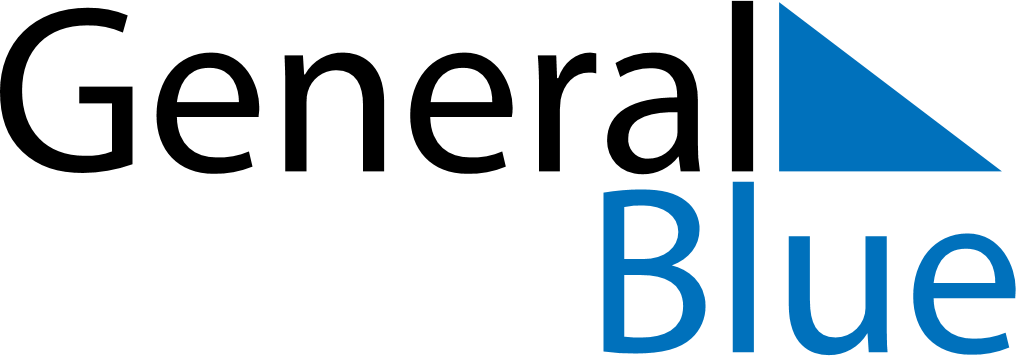 August 23, 2026 - August 29, 2026Weekly CalendarAugust 23, 2026 - August 29, 2026SundayAug 23MondayAug 24TuesdayAug 25WednesdayAug 26ThursdayAug 27FridayAug 28SaturdayAug 29MY NOTES